                                                               Gamma Epsilon Chapter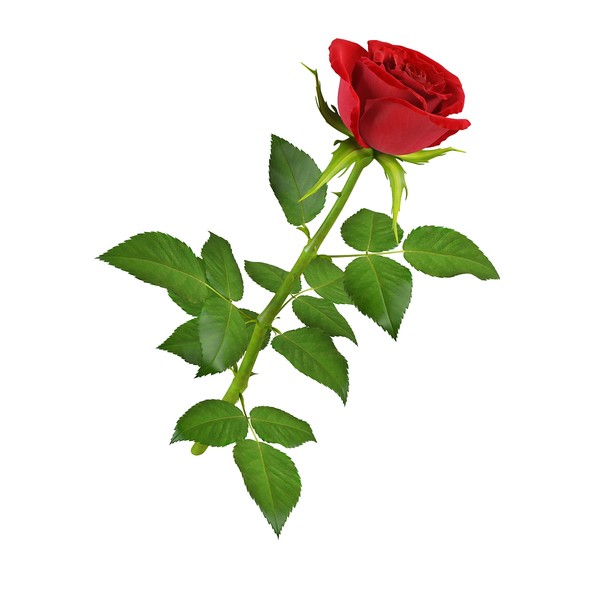                                                            The Delta Kappa Gamma Society International                                                     Cheel Arena Clarkson University                                                             November 19, 2016                                                                                                                                                                   Minutes PROGRAM:  Holiday Brunch and Auction.  Attendees first looked at and bid on a variety of items contributed for the auction.  This was followed by a delicious brunch provided by staff from Clarkson University.  Thank you to the hostesses, Cindy Burns-McDonald, Nancy Love and Joyce Yianoukos, for their work in planning the brunch. Also, thanks to Ann Groome, Sandy Plimpton and Patty Bell for organizing the auction.BUSINESS MEETING: Call to Order – The meeting was called to order at 10:00.  Vice-President Burns-            McDonald then presented 25 year pins to Kris Hurst and Pat Washburn.Minutes – Minutes of the last meeting were posted on the website as well as copies distributed.  Ann Groome made a motion to approve the minutes and Roxann Finley seconded.  The motion was approved unanimously.Treasurer’s Report – The treasurer’s report dated November 19, 2016 was presented and accepted by Vice-President Burns-McDonald.  There was a reported balance of $4,773.08 in the checking account and a savings balance of $2330.45.  Membership in Gamma Epsilon chapter was reported as 42 Active, 3 Reserve and 1 Chapter Honorary member.  Committee ReportsScholarship and Grant- in –AidApplications for grants-in aid scholarships for high school seniors will be sent to local schools by April 12th.   The committee will go over them April 27th, and scholarships will be presented at the May meeting.                 Professional Growth and Services Sandy Plimpton thanked everyone for the book donations.  They will be given to the Sheard Literacy Center at SUNY Potsdam again this year.  Sandy also expressed her appreciation for the toiletries for Renewal House.  She said how the membership outdid themselves.Music and ArtsA sheet was distributed listing upcoming music and art events in the North Country.World FellowshipSeveral members supported the World Fellowship programs by sharing their good news and donating to the “Brag Box”.Sunshine  Morgan Fee shared a note about former Gamma Epsilon member, Allison Wheeler.  There was a celebration of life for her husband, Bob in July in Canton.  She also shared that Allison’s son had bought their Canton home.Old Business Members were reminded of Pi State Raffle. Proceeds go toward scholarships and grants-in aid.  Drawing is at the state convention in April. Vice President Burns-McDonald also mentioned the resignation of two members – Barb Lashua and Stephanie Lashomb.  Pat Washburn moved to accept the resignations and Ann Groome seconded. New Business Cindy Wells reported that DKG wants signed permission forms for pictures on our website. At our next meeting, we will vote on this. Cindy will contact the webmaster concerning protocol for pictures of our scholarship winners and the literacy center that are on our webpage.  Meeting AdjournmentThe winners of the various auction items were announced and the meeting was then adjourned.Respectfully submitted,Nancy M. Love, Recording Secretary